TRI PROLJETNA CVIJETADobro jutro! Dobar dan!Proljetni sam cvjetić ran.Proljeće je došlo tek,A s njim i ja – kukurijek.Dobro jutro! Dobar dan!Proljetni sam cvjetić ran.Svako dijete mene zna.Visibaba- to sam ja.Dobro jutro! Dobar dan!Proljetni sam cvjetić ran.Ja sam vaša ljubimica:Nježna plava ljubičica.( Iz početnice Korak po korak, ŠK 1969. )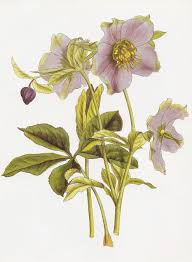 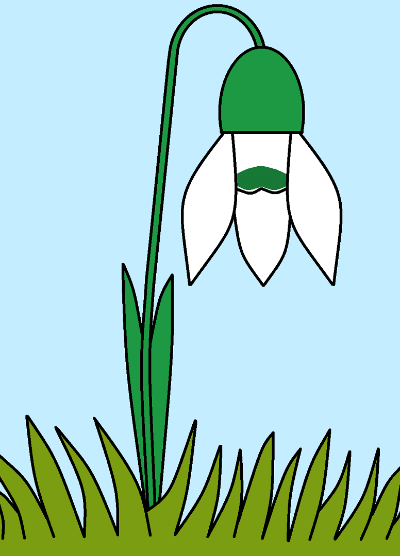 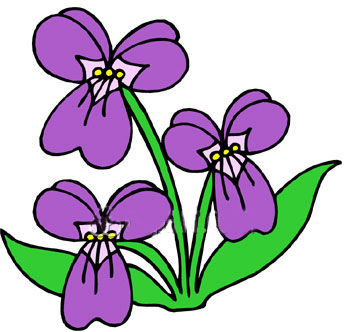 KUKURIJEK					VISIBABA				LJUBIČICAUČENICI: A.B., D.M., K.H., I.F., L.J., M.G.Molim roditelje da učenicima pročitaju pjesmu.Ukoliko ste u mogućnosti, isprintati pjesmu i zalijepiti u bilježnicu. Ako ne, prepisati pjesmu u bilježnicu, te ispod pjesme nacrtati kukurijek, visibabu i ljubičicu.